ΣΧΟΛΗ ΕΠΙΣΤΗΜΩΝ ΥΓΕΙΑΣ    					            ΤΜΗΜΑ ΝΟΣΗΛΕΥΤΙΚΗΣ					            ΑΛΕΞΑΝΔΡΕΙΑ ΠΑΝΕΠΙΣΤΗΜΙΟΥΠΟΛΗΕΛΛΗΝΙΚΗ ΔΗΜΟΚΡΑΤΙΑ  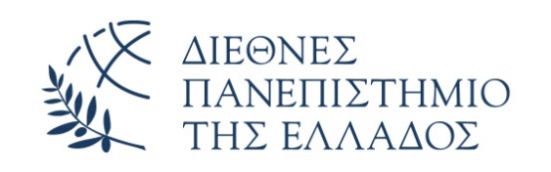 ΑΙΤΗΣΗ ΟΛΟΚΛΗΡΩΣΗΣ ΥΠΟΧΡΕΩΣΕΩΝ Επώνυμο : …………………………………………………………Όνομα: ……………………………………………………………..Πατρώνυμο: ……………………………………………………..Μητρώνυμο: …………………………………………………….Σχολή: Επιστημών ΥγείαςΤμήμα: Νοσηλευτικής ΘεσσαλονίκηςΑριθμός Μητρώου: …………………………………………..Έτος Εισαγωγής :………………………………………………Δ/νση κατοικίας: ………………………………………………Πόλη: ……………………………………………………………….Τ.Κ.: ………………………………………………………………….Τηλ. κατοικίας: …………………………………………………Κινητό τηλ.: ……………………………………………………...E-mail: ………………………………………………………………Ημερομηνία …………………….2022Προς τη Γραμματεία του Τμήματος Νοσηλευτικής Θεσσαλονίκης του ΔΙΠΑΕ     Παρακαλώ να προβείτε σε όλες τις απαραίτητες ενέργειες για να καταστώ πτυχιούχος του Τμήματος, διότι έχω περατώσει με επιτυχία όλες τις απαιτούμενες από το νόμο υποχρεώσεις στο Τμήμα Νοσηλευτικής.Η τελευταία μου υποχρέωση στο Τμήμα ήταν …………………………………… (Μάθημα-Πρακτική-Πτυχιακή)Σας καταθέτω: Βιβλιάριο σπουδών ή βεβαίωση  (υπογεγραμμένο/νη από το Γραφείο Διασύνδεσης) Ακαδημαϊκή ΤαυτότηταΒιβλιάριο Κλινικής ΆσκησηςΟ/Η Αιτ……….(Υπογραφή)